Interpretacija Uredbe 1/2005 o zaščiti živali med prevozomKomercialni prevoz registriranih kopitarjevPrevoz registriranih kopitarjev na dirke, razstave, osemenitev in podobno, je prevoz v komercialne namene.Prevoz v komercialne namene je v recitalu 12. Uredbe 1/2005 opredeljen kot: '' Prevoz za komercialne namene ni omejen na prevoz, pri katerem gre za neposredno izmenjavo denarja, blaga ali storitev. Prevoz za komercialne namene zajema zlasti prevoz, ki neposredno ali posredno vključuje ali ima za cilj dobiček. ''Dokumenti, ki jih prevoznik / organizator prevoza potrebuje:Dovoljenje za prevoznike TIP 1 (vožnje do 8 ur)Večinoma pride v poštev samo za vožnje znotraj Slovenije.Dovoljenje za prevoznike TIP 2 (nad 8 ur)Skoraj vsi enodnevni obiski sejmov, dirk, razstav,…Potrdilo o usposobljenosti za voznike in spremne osebe. (17. člen 2 odstavek Uredbe 1/2005: '' Potrdilo o usposobljenosti za voznike in spremne osebe na cestnih vozilih, ki prevažajo domače kopitarje ali domače govedo, ovce, koze, prašiče ali piščance, iz člena 6(5), se izda v skladu s Prilogo IV.,….'' NI IZJEM za registrirane kopitarje.Razlaga:Definicije: Vožnja"Vožnja" je celoten prevoz od kraja odhoda do namembnega kraja, vključno s kakršnim koli iztovarjanjem, nastanitvijo in natovarjanjem na vmesnih točkah med vožnjo.Dolga vožnja"Dolga vožnja" je vožnja, ki traja več kot 8 ur in se začne, ko se s prevoznim sredstvom prva žival v pošiljki premakne.Namembni kraj "Namembni kraj" je kraj, kjer se žival iztovori s prevoznega sredstva in:je tam nastanjena vsaj 48 ur pred odhodom; alije zaklana.Prevoz"Prevoz" je premeščanje živali, ki se opravi z enim ali več prevoznimi sredstvi, in vsi s tem povezani postopki, vključno z natovarjanjem, iztovarjanjem, pretovarjanjem in počitkom, dokler se živali ne iztovorijo v namembnem kraju.Razlaga primera:Četudi je razdalja med krajem odhoda ter tekmo / razstavo /, … npr. 200 km je ta vožnja dolga vožnja. Saj glede na definicijo je prevoz vse vključno z nakladanjem, razkladanjem, počitkom in pretovarjanjem dokler žival ne pride do namembnega kraja. Namembni kraj pa je kraj kjer je žival raztovorjena najmanj 48 ur ali zaklana. Če registriran kopitar na kraju tekme/razstave ni bil raztovorjen najmanj 48 ur pomeni da se čas dirke/razstave šteje v prevoz. Torej mora prevoznik izpolnjevati pogoje ki jih uredba predpisuje za dolge prevoze. To je:Tip 2 potrdilo za prevoznike,Potrdilo o odobritvi cestnega prevoznega sredstva,Potrdilo o usposobljenosti za voznike in spremne osebe.Uredba za dolgo vožnjo registriranih kopitarjev predvideva dve izjemi.Ni potreben dnevnik vožnje Priloga 1, Poglavje V, točka 1.1, Uredbe 1/2005 POGLAVJE VČASOVNI PRESLEDKI MED NAPAJANJEM IN KRMLJENJEM, ČASI VOŽENJ IN POČITKA1. Domači kopitarji, govedo, ovce, koze in prašiči 1.1 Zahteve, določene v tem oddelku, veljajo za prevažanje domačih kopitarjev, razen registriranih kopitarjev, goveda, ovac, koz in prašičev, razen pri zračnem prevozu. Ni potreben satelitski navigacijski sistem deveti odstavek 6. člena Uredbe 1/2005''Prevozniki, ki opravljajo dolge cestne vožnje domačih kopitarjev, razen registriranih kopitarjev, in domačega goveda, ovac, koz in prašičev, uporabljajo satelitski navigacijski sistem iz odstavka 4.2, poglavja VI, Priloge I od 1. januarja 2007 za vsa cestna prevozna sredstva, ki so prvič dana v promet, in od 1. januarja 2009 za vsa cestna prevozna sredstva. Zapise pridobljene s takim navigacijskim sistemom hranijo vsaj tri leta in jih dajo na voljo pristojnim organom, na njihovo zahtevo, zlasti kadar se opravljajo pregledi iz člena 15(4). Izvedbeni ukrepi glede tega odstavka se lahko sprejmejo v skladu s postopkom iz člena 31(2).''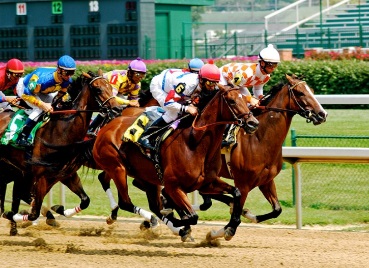 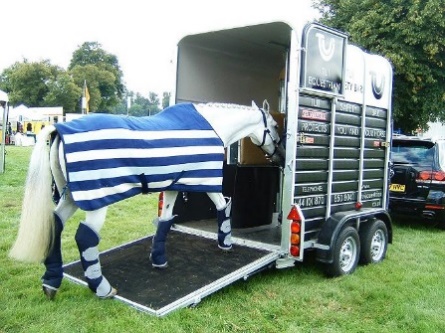 